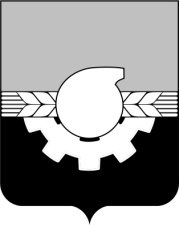 АДМИНИСТРАЦИЯ ГОРОДА КЕМЕРОВОПОСТАНОВЛЕНИЕот 01.04.2022 № 840Об условиях приватизации здания, расположенного по адресу: г. Кемерово,  пер. Инициативный, 14аВ соответствии с Федеральным законом от 21.12.2001 № 178-ФЗ «О приватизации государственного и муниципального имущества», положением «О порядке приватизации муниципального имущества города Кемерово», утвержденным решением Кемеровского городского Совета народных депутатов от 24.04.2015 № 403, положением «Об организации и проведении продажи государственного или муниципального имущества в электронной форме», утвержденным постановлением Правительства РФ № 860 от 27.08.2012, Прогнозным планом приватизации муниципального имущества города Кемерово на 2022-2024 годы, утвержденным решением Кемеровского городского Совета народных депутатов от 26.11.2021 № 35, отчетом об оценке рыночной стоимости от 11.03.2022 № 1287/22, выполненным ООО «Аналитик  Центр»:1.  Утвердить условия приватизации здания общей площадью 
189,0  кв.м (кадастровый номер: 42:24:0301008:166), расположенного по адресу: г. Кемерово, пер. Инициативный, 14а.1.1. Установить способ приватизации – продажа муниципального имущества в электронной форме на аукционе.1.2. Установить форму подачи предложений о цене – открытая.1.3. Установить начальную цену здания в соответствии с отчетом об оценке рыночной стоимости в размере 2 824 000 (два миллиона восемьсот двадцать четыре тысячи) рублей с учетом НДС.         1.4. Продажа муниципального имущества осуществляется  одновременно с земельным участком, расположенным по адресу: г. Кемерово, 
пер. Инициативный, 14б, общей площадью 1 623 кв.м (кадастровый номер: 42:24:0301008:548) стоимостью 803 000 (восемьсот три тысячи)  рублей, НДС не облагается.2. Комитету по работе со средствами массовой информации администрации города Кемерово (Н.Н. Горбачева) обеспечить официальное опубликование настоящего постановления.3. Контроль за исполнением данного постановления возложить 
на  председателя комитета по управлению муниципальным имуществом города Кемерово Н.Ю.Хаблюка.Глава города 	     				                              И.В. Середюк